ВРЕМЯ СТАРИКОВУ подлецов «сорвало крышу»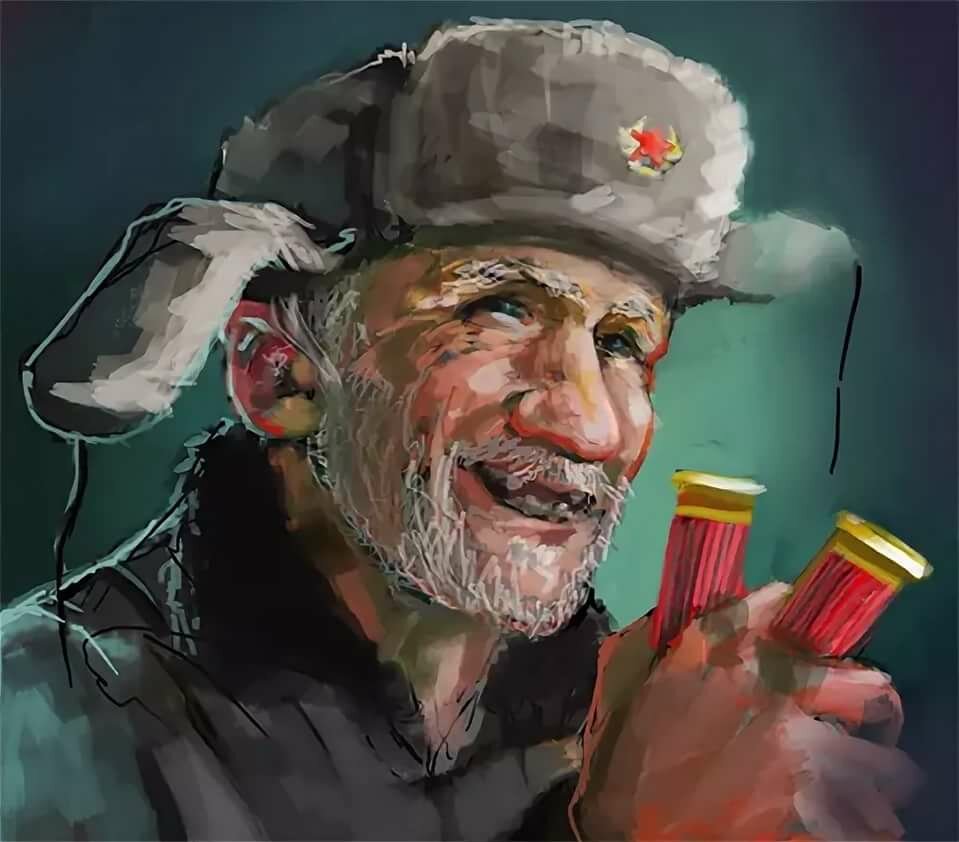 Мир изменился. Мир – таковПредел людских терпений вышелПриходит время стариковБольшой войны повсюду рокотПришла на Родину бедаНикто не хочет раньше срокаХотя когда-то все тудаКруг молодых – живите долго«Испита» жизнь всего на третьА старики - солдаты долгаИх право - с честью умеретьУ нас традиция от векаКогда «достали» гнёт и плетьРод выбирает ЧеловекаЗа Род, за землю потерпетьОтвет за всё совсем не слабыйБез слов, без лишней суетыГорят помещичьи усадьбыОт муки корчатся скотыПотом, понятно, каталажкаОстрог на долгие годаНо Род спасает тех, кто тяжкоЗа дело Рода пострадалВсё повторяется на светеЧему учили праотцыПора скотам за всё ответитьПора платить за геноцид1200 06.07.2020г.